RESULTADO – TOMADA DE PREÇONº 20222212EXA32985HEMUO Instituto de Gestão e Humanização – IGH, entidade de direito privado e sem finslucrativos, classificado como Organização Social, vem tornar público o resultado daTomada de Preços, com a finalidade de adquirir bens, insumos e serviços para o HEMU -Hospital Estadual da Mulher, com endereço à Rua R-7, S/N, Setor Oeste, Goiânia, CEP:74.125-090.OBS: ENVIADO PDF DE CONFIRMAÇÃO BIONEXO COM AS INFORMAÇÕES DE RESULTADOVENCEDOROBJETOQUANTVALORUNITÁRIOR$ 400,00VALORTOTALR$ 400,00NOVA CLINICA EXAME DE URETROCISTOGRAFIALTDA CNPJ: MICCIONAL– PACIENTE RN DE ANA1.437.318/00 IZABEL DE SOUZA MARTINS.1-0510032985/2022Goiânia/GO, 22 de dezembro de 2022.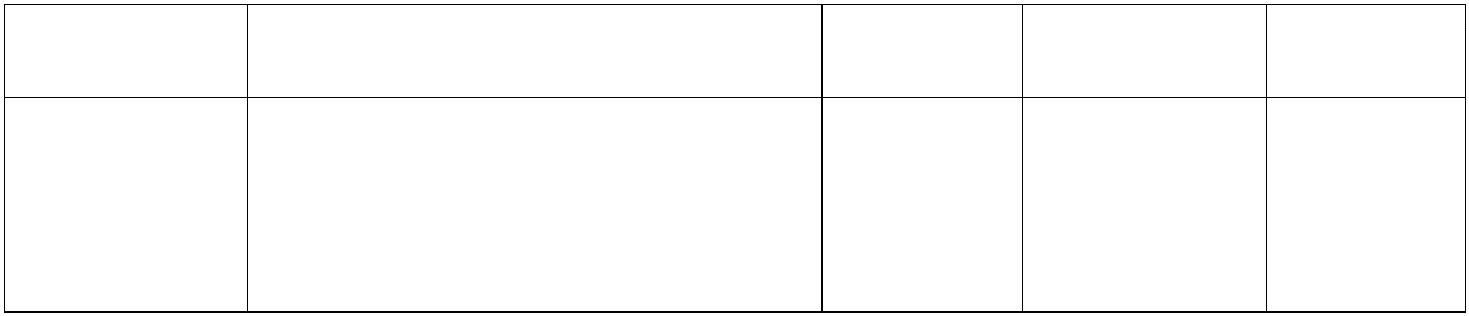 